NAŘÍZENÍ JIHOČESKÉHO KRAJEze dne 4. 5. 2022,kterým se mění nařízení Jihočeského kraje č. 5/2021 o vyhlášení přírodní památky U Narovců a jejího ochranného pásma a o stanovení jejich bližších ochranných podmínekRada Jihočeského kraje vydává dne 4. 5. 2022 podle § 36 a § 77a odst. 2 zákona č. 114/1992 Sb., o ochraně přírody a krajiny, ve znění pozdějších předpisů, dále podle § 7 a § 59 odst. 1 písm. k) zákona č. 129/2000 Sb., o krajích, ve znění pozdějších předpisů, toto nařízení.Článek 1Předmět úpravyNařízení Jihočeského kraje č. 5/2021 se mění takto:Příloha č. 1 k nařízení Jihočeského kraje č. 5/2021, seznam zeměpisných souřadnic (S-JTSK) jednotlivých vrcholů geometrických obrazců, kterými jsou stanoveny hranice přírodní památky U Narovců, se zrušuje a nahrazuje se novou přílohou, která je uvedena v příloze č. 1 tohoto nařízení.Příloha č. 2 k nařízení Jihočeského kraje č. 5/2021, seznam zeměpisných souřadnic (S-JTSK) jednotlivých vrcholů geometrických obrazců, kterými jsou stanoveny hranice ochranného pásma přírodní památky U Narovců, se zrušuje a nahrazuje se novou přílohou, která je uvedena v příloze č. 2 tohoto nařízení.Příloha č. 3 k nařízení Jihočeského kraje č. 5/2021 vymezení přírodní památky U Narovců a jejího ochranného pásma, se zrušuje a nahrazuje se novou přílohou, která je uvedena v příloze č. 3 tohoto nařízení.Článek 2Závěrečná ustanoveníPřílohou č. 1 tohoto nařízení je seznam souřadnic v souřadnicovém systému S-JTSK jednotlivých vrcholů geometrického obrazce, kterými jsou stanoveny hranice přírodní památky U Narovců.Přílohou č. 2 tohoto nařízení je seznam souřadnic v souřadnicovém systému S-JTSK jednotlivých vrcholů geometrického obrazce, kterými jsou stanoveny hranice ochranného pásma přírodní památky U Narovců.Přílohou č. 3 tohoto nařízení je vymezení přírodní památky U Narovců a jejího ochranného pásma na podkladu katastrální mapy.Toto nařízení nabývá účinnosti patnáctým dnem následujícím po dni vyhlášení ve Sbírce právních předpisů územních samosprávných celků a některých správních úřadů.      Mgr. František Talíř v. r.	           MUDr. Martin Kuba v. r.	  1. náměstek hejtmana	     hejtmanPříloha č. 1 k nařízení Jihočeského kraje ze dne 4. 5. 2022: seznam souřadnic v souřadnicovém systému S-JTSK jednotlivých vrcholů geometrického obrazce, kterými jsou stanoveny hranice přírodní památky U Narovců.Příloha č. 2 k nařízení Jihočeského kraje ze dne 4. 5. 2022: seznam souřadnic v souřadnicovém systému S-JTSK jednotlivých vrcholů geometrického obrazce, kterými jsou stanoveny hranice ochranného pásma přírodní památky U Narovců.Vnitřní obrazec:Příloha č. 3 k nařízení Jihočeského kraje ze dne 4. 5. 2022: vymezení přírodní památky U Narovců a jejího ochranného pásma na podkladu katastrální mapy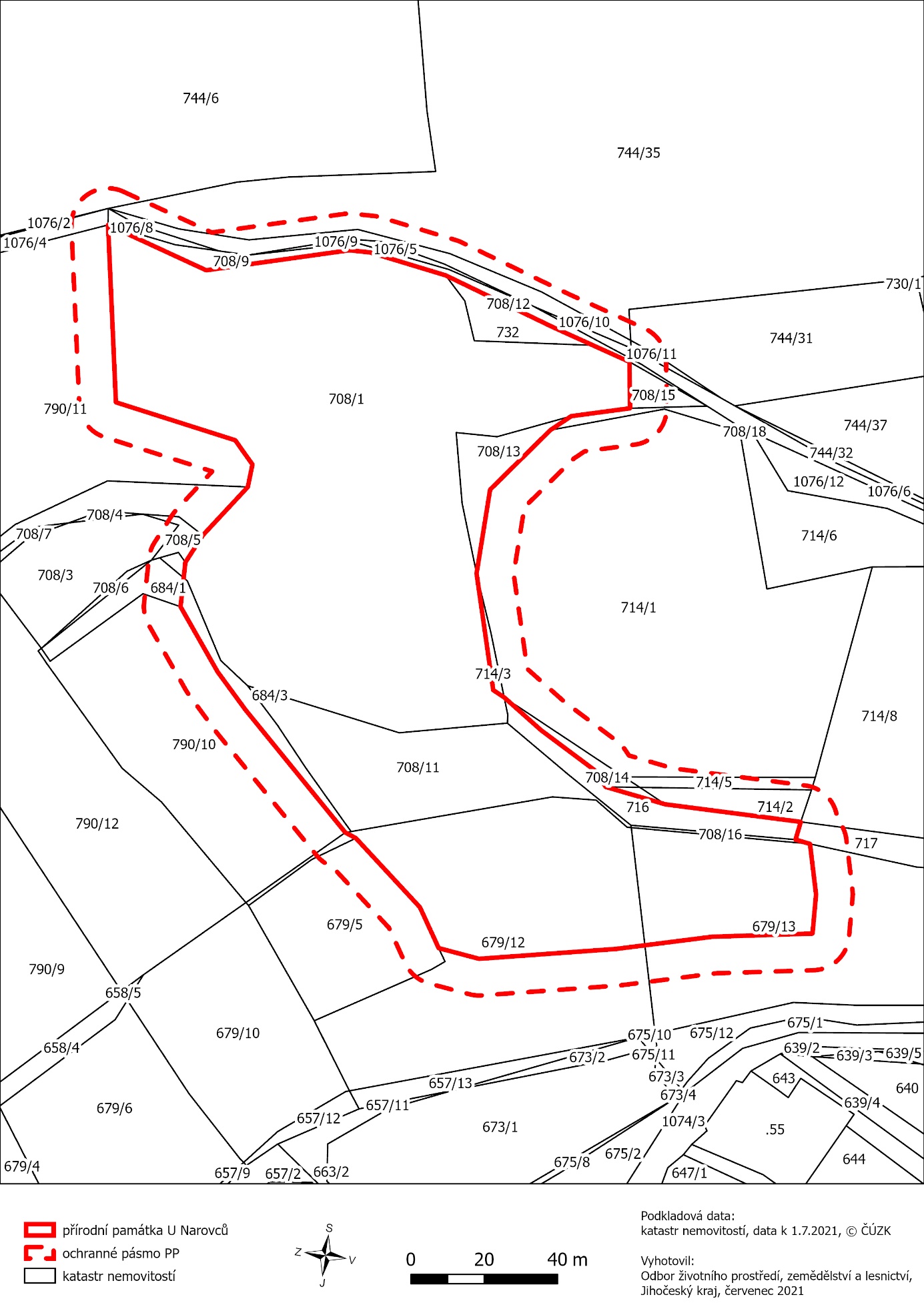 číslo bodusouřadnice – Y [m] souřadnice – X [m]pořadí bodu v obrazcizdroj souřadnic1805 014,581 144 348,321výpočet2804 975,631 144 342,862výpočet3804 969,951 144 343,443výpočet4804 949,311 144 349,704výpočet5804 909,841 144 368,765výpočet6804 899,161 144 373,296výpočet7804 899,011 144 385,957výpočet8804 915,051 144 388,108výpočet9804 920,731 144 391,909výpočet10804 937,171 144 408,1310výpočet11804 940,861 144 431,0011výpočet12804 936,311 144 462,8112výpočet13804 933,331 144 464,7913výpočet14804 923,191 144 473,5514výpočet15804 908,621 144 484,4315výpočet16804 905,651 144 489,2016výpočet17804 889,391 144 493,9517výpočet18804 852,461 144 498,7418výpočet19804 852,831 144 499,8819výpočet20804 853,881 144 503,5820výpočet21804 849,941 144 504,7421výpočet22804 849,241 144 510,3422výpočet23804 848,291 144 518,2623výpočet24804 848,731 144 523,1524výpočet25804 849,251 144 528,9325výpočet26804 876,611 144 529,8026výpočet27804 902,841 144 533,1327výpočet28804 940,181 144 535,8228výpočet29804 951,191 144 533,1629výpočet30804 956,311 144 522,0230výpočet31804 973,771 144 503,1831výpočet32804 976,651 144 501,6432výpočet33805 003,901 144 468,1533výpočet34805 011,481 144 457,8134výpočet35805 021,581 144 440,0735výpočet36805 020,271 144 427,9636výpočet37805 015,521 144 420,5937výpočet38805 003,241 144 407,4138výpočet39805 001,981 144 401,2839výpočet40805 006,671 144 394,6740výpočet41805 039,211 144 384,3241výpočet42805 041,351 144 335,9642výpočetčíslo bodusouřadnice – Y [m] souřadnice – X [m]pořadí bodu v obrazcizdroj souřadnic1805 013,061 144 338,011výpočet2804 977,021 144 332,962výpočet3804 975,631 144 332,863výpočet4804 974,611 144 332,914výpočet5804 968,931 144 333,495výpočet6804 968,211 144 333,596výpočet7804 967,051 144 333,877výpočet8804 946,411 144 340,138výpočet9804 945,891 144 340,309výpočet10804 944,961 144 340,6910výpočet11804 905,711 144 359,6511výpočet12804 895,261 144 364,0812výpočet13804 893,791 144 364,8513výpočet14804 892,481 144 365,8514výpočet15804 891,341 144 367,0515výpočet16804 890,421 144 368,4316výpočet17804 889,741 144 369,9317výpočet18804 889,321 144 371,5318výpočet19804 889,161 144 373,1719výpočet20804 889,011 144 385,8920výpočet21804 889,131 144 387,4921výpočet22804 889,501 144 389,0522výpočet23804 890,121 144 390,5323výpočet24804 890,961 144 391,8924výpočet25804 892,011 144 393,1025výpočet26804 893,251 144 394,1226výpočet27804 894,621 144 394,9427výpočet28804 896,121 144 395,5228výpočet29804 897,681 144 395,8629výpočet30804 911,421 144 397,7030výpočet31804 914,411 144 399,7131výpočet32804 927,821 144 412,7332výpočet33804 930,751 144 431,0833výpočet34804 927,031 144 457,0334výpočet35804 926,851 144 457,1735výpočet36804 916,921 144 465,7436výpočet37804 902,631 144 476,4137výpočet38804 901,681 144 477,2238výpočet39804 900,841 144 478,1439výpočet40804 900,121 144 479,1540výpočet41804 899,171 144 480,6741výpočet42804 887,331 144 484,1342výpočet43804 851,171 144 488,8243výpočet44804 849,501 144 489,1944výpočet45804 847,911 144 489,8345výpočet46804 846,461 144 490,7446výpočet47804 845,181 144 491,8947výpočet48804 844,121 144 493,2448výpočet49804 843,311 144 494,7549výpočet50804 842,771 144 496,3850výpočet51804 842,521 144 498,0751výpočet52804 841,581 144 499,2652výpočet53804 840,841 144 500,5953výpočet54804 840,311 144 502,0154výpočet55804 840,021 144 503,4955výpočet56804 839,311 144 509,1356výpočet57804 838,361 144 517,0757výpočet58804 838,291 144 518,2658výpočet59804 838,331 144 519,1659výpočet60804 838,771 144 524,0560výpočet61804 839,291 144 529,8361výpočet62804 839,561 144 531,4162výpočet63804 840,081 144 532,9363výpočet64804 840,841 144 534,3564výpočet65804 841,821 144 535,6365výpočet66804 842,991 144 536,7366výpočet67804 844,321 144 537,6367výpočet68804 845,781 144 538,3168výpočet69804 847,331 144 538,7469výpočet70804 848,931 144 538,9270výpočet71804 875,831 144 539,7871výpočet72804 901,591 144 543,0572výpočet73804 902,131 144 543,1073výpočet74804 939,461 144 545,7974výpočet75804 941,001 144 545,7875výpočet76804 942,531 144 545,5476výpočet77804 953,541 144 542,8877výpočet78804 954,971 144 542,4278výpočet79804 956,311 144 541,7579výpočet80804 957,541 144 540,8880výpočet81804 958,631 144 539,8481výpočet82804 959,551 144 538,6582výpočet83804 960,281 144 537,3483výpočet84804 964,731 144 527,6584výpočet85804 979,961 144 511,2185výpočet86804 981,371 144 510,4686výpočet87804 982,471 144 509,7787výpočet88804 983,471 144 508,9588výpočet89804 984,361 144 508,0189výpočet90805 011,661 144 474,4690výpočet91805 011,971 144 474,0691výpočet92805 019,551 144 463,7292výpočet93805 020,161 144 462,7893výpočet94805 030,271 144 445,0294výpočet95805 030,931 144 443,6095výpočet96805 031,371 144 442,1096výpočet97805 031,571 144 440,5697výpočet98805 031,521 144 438,9998výpočet99805 030,211 144 426,8899výpočet100805 029,931 144 425,36100výpočet101805 029,411 144 423,90101výpočet102805 028,681 144 422,54102výpočet103805 023,931 144 415,17103výpočet104805 023,181 144 414,16104výpočet105805 022,841 144 413,77105výpočet106805 012,911 144 403,16106výpočet107805 042,241 144 393,85107výpočet108805 043,851 144 393,18108výpočet109805 045,311 144 392,24109výpočet110805 046,591 144 391,07110výpočet111805 047,651 144 389,69111výpočet112805 048,451 144 388,14112výpočet113805 048,971 144 386,49113výpočet114805 049,201 144 384,76114výpočet115805 051,241 144 337,70115výpočet116805 051,321 144 336,40116výpočet117805 051,261 144 334,70117výpočet118805 050,901 144 333,03118výpočet119805 050,271 144 331,45119výpočet120805 049,381 144 330,00120výpočet121805 048,251 144 328,72121výpočet122805 046,921 144 327,66122výpočet123805 045,431 144 326,83123výpočet124805 043,831 144 326,27124výpočet125805 042,151 144 326,00125výpočet126805 040,441 144 326,01126výpočet127805 038,771 144 326,32127výpočet128805 037,171 144 326,90128výpočet129805 036,341 144 327,28129výpočetčíslo bodusouřadnice – Y [m] souřadnice – X [m]pořadí bodu v obrazcizdroj souřadnic1804 940,181 144 535,821výpočet2804 902,841 144 533,132výpočet3804 876,611 144 529,803výpočet4804 849,251 144 528,934výpočet5804 848,731 144 523,155výpočet6804 848,291 144 518,266výpočet7804 849,241 144 510,347výpočet8804 849,941 144 504,748výpočet9804 853,881 144 503,589výpočet10804 852,831 144 499,8810výpočet11804 852,461 144 498,7411výpočet12804 889,391 144 493,9512výpočet13804 905,651 144 489,2013výpočet14804 908,621 144 484,4314výpočet15804 923,191 144 473,5515výpočet16804 933,331 144 464,7916výpočet17804 936,311 144 462,8117výpočet18804 940,861 144 431,0018výpočet19804 937,171 144 407,8719výpočet20804 920,731 144 391,9020výpočet21804 915,051 144 388,1021výpočet22804 899,011 144 385,9522výpočet23804 899,161 144 373,2923výpočet24804 909,841 144 368,7624výpočet25804 949,311 144 349,7025výpočet26804 969,951 144 343,4426výpočet27804 975,631 144 342,8627výpočet28805 014,581 144 348,3228výpočet29805 041,351 144 335,9629výpočet30805 039,211 144 384,3230výpočet31805 006,671 144 394,6731výpočet32805 001,981 144 401,2832výpočet33805 003,241 144 407,4133výpočet34805 015,521 144 420,5934výpočet35805 020,271 144 427,9635výpočet36805 021,581 144 440,0736výpočet37805 011,481 144 457,8137výpočet38805 003,901 144 468,1538výpočet39804 976,651 144 501,6439výpočet40804 973,771 144 503,1840výpočet41804 956,311 144 522,0241výpočet42804 951,191 144 533,1642výpočet